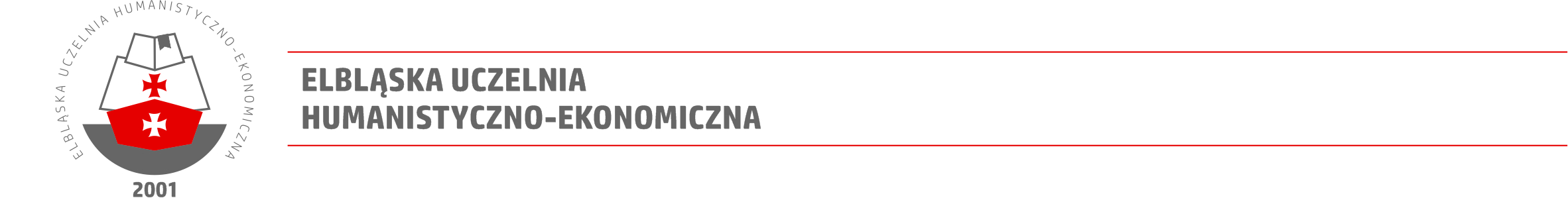 DZIENNIK  PRAKTYK  PEDAGOGICZNYCHImię i nazwisko studenta …………………………………………………………………..Nr albumu ………………….Kierunek i stopień studiów:  Pedagogika II stopień Grupa zajęć do wyboru: PEDAGOGIKA OPIEKUŃCZO-WYCHOWAWCZA  
Z ELEMNTAMI TERAPII PEDAGOGICZNEJModuł: ……………………….Koordynator Praktyk:…………………………………………………………………………………Kontakt:……………………………………………………………………………………………….Podpis koordynatora praktyk …………………………………………………………………………..MODUŁY PRAKTYK ZAWODOWYCH1. Moduł I – praktyka w placówce/instytucji prowadzącej diagnozę lub terapię specyficznych trudności w uczeniu się2. Moduł II – praktyka w placówce/instytucji zapewniającej opiekę i wychowanie dzieci i młodzieży3. Moduł III – praktyka w placówce/instytucji działającej 
w oparciu o  Ustawę o wspieraniu rodziny i systemie pieczy zastępczejInstrukcja do praktyki zawodowej dla studentów kierunku PedagogikaGrupa zajęć do wyboru: PEDAGOGIKA OPIEKUŃCZO-WYCHOWAWCZA  Z ELEMNTAMI TERAPII PEDAGOGICZNEJMiejsce odbywania praktykW celu odbycia praktyk student powinien przedstawić koordynatorowi praktyk dokument zgłaszający miejsce praktyk z ogólnym zakresem praktyk, który jest adekwatny                      do studiowanego kierunku i  do wybranej grupy zajęć.Studenci zobowiązani są wybierać miejsca praktyk zgodnie z wybraną grupą zajęć oraz realizowanym modułem, a więc w:Moduł I  - w instytucjach prowadzących terapię specyficznych trudności w uczeniu się oraz zaburzeń emocjonalnych i społecznych u dzieci i młodzieży ze specyficznymi trudnościami w uczeniu np. przedszkolach, szkołach, poradniach psychologiczno-pedagogicznych, świetlicach socjoterapeutycznych, ośrodkach terapeutycznych,  instytucjach wspierających szkołę i rodzinę, ośrodkach edukacyjno-wychowawczych, stowarzyszeniach zajmujących się pomocą dzieciom i młodzieży ze specyficznymi trudnościami w uczeniu się, placówkach prowadzących kształcenie integracyjne , klasy terapeutycznej i innych placówkach realizujących zadania z zakresu diagnozy lub terapii pedagogicznej.Moduł II – instytucjach zapewniających opiekę i wychowanie dzieci i młodzieży, przede wszystkim w: internatach/bursach, świetlicach szkolnych, świetlicach socjoterapetycznych, świetlicach opiekuńczo – wychowawczych i integracyjnych, placówkach wsparcia dziennego (różnego typu), środowiskowych ogniskach wychowawczych, ośrodkach terapeutycznych, domach młodzieży, specjalnych ośrodkach szkolno – wychowawczych i innych instytucjach realizujących zadania w zakresie opieki i wychowaniaModuł III – instytucjach działających w oparciu o Ustawę o wspieraniu rodziny i systemie pieczy zastępczej, realizujących zadania w ramach pieczy zastępczej do których zalicza się przede wszystkim: rodziny zastępcze (spokrewniona, niezawodowe, zawodowe, w tym zawodowe pełniące funkcję pogotowia rodzinnego i zawodowe specjalistyczne), rodzinne domy dziecka, placówki opiekuńczo-wychowawcze (typu socjalizacyjnego, interwencyjnego, specjalistyczno-terapeutycznego, rodzinnego), regionalne placówki opiekuńczo-terapeutyczne. Instytucje te powinny stwarzać praktykantowi warunki do samodzielnych i twórczych działań w obszarze związanym z kierunkiem kształcenia i wybraną grupą zajęć,   zdobycie wiedzy, doświadczenia, umiejętności i kompetencji społecznych niezbędnych do planowania                i organizacji swojej pracy, poznania istoty kierowania i stosowanych procedur kontroli        oraz zapoznanie się z zadaniami i organizacją pracy na określonych stanowiskach. 2 . Organizacja praktyki Spotkanie organizacyjne z koordynatorem praktyk (początek każdego semestru, w którym odbywa się praktyka)Dokumenty, które należy dostarczyć koordynatorowi praktyk przed praktyką:1. zatwierdzenie miejsca i zakresu praktyk  (załącznik nr 1);2. umowa  (załącznik nr 2); 3. ksero ubezpieczenia od następstw nieszczęśliwych wypadków NNW i OC (nie dotyczy osób, które będą się ubiegały o zaliczenie efektów uczenia się przypisanych praktyce             na podstawie doświadczeń zdobytych w miejscu zatrudnienia). Dokumenty niezbędne przed odbyciem praktyk, studenci zobowiązani są przekazać koordynatorowi  praktyk co najmniej na miesiąc przed rozpoczęciem praktyki.Dokumenty, które należy dostarczyć koordynatorowi  praktyk po odbyciu praktyki:Dziennik praktyk (uzupełniany codziennie – załącznik nr 3)
2. Zaświadczenie o zrealizowanych praktykach lub zaświadczenie potwierdzające pracę zawodową (załącznik nr 4). W przypadku osób ubiegających się o zaliczenie praktyki na podstawie potwierdzenia efektów uczenia się zdobytych w systemie zorganizowanym instytucjonalnie poza systemem studiów należy przedłożyć wniosek (załącznik nr 5) wraz z wymaganymi dokumentami oraz podejść do zaliczenia ustnego weryfikującego zakres zadań zawodowych wykazanych przez studenta. Dokumenty z realizacji praktyk zawodowych, które odbywały się w danym roku akademickim należy dostarczyć koordynatorowi praktyk najpóźniej do końca danego semestru.Student - praktykant zgłasza się do dyrektora/kierownika placówki, w której odbywa praktykę      w celu ustalenia planu praktyki. Dyrektor placówki na czas praktyki wyznacza studentowi opiekuna praktyki. Czas rozpoczęcia i ukończenia pracy w ciągu dnia student uzgadnia z opiekunem.3. Obowiązki studenta odbywającego praktykę:samodzielny wybór miejsca praktyki zgodny z grupą zajęć do wyboru (student uzgadnia także indywidualny zakres obowiązków i zadań w danej jednostce organizacyjnej);pobranie ze strony internetowej uczelni wzorów dokumentów i po wypełnieniu dostarczenie ich koordynatorowi praktyksystematyczne prowadzenie dziennika praktyk,  staranne dokumentowanie najważniejszych zadań odpowiadających efektom uczenia się.W miejscu odbywania praktyk:zapoznanie się z regulaminem i planem praktyki;przebywanie w miejscu praktyk w godzinach pracy wybranej placówki lub opiekuna;prowadzenie „Dziennika praktyk”;pogłębienie wiedzy, umiejętności, kompetencji społecznych  w zakresie kierunku pedagogika  oraz grupy zajęć w danym zakresie;nabywanie wiedzy i umiejętności niezbędnych przy pisaniu pracy dyplomowej        oraz w pracy zawodowej;poznanie praktycznej strony wiedzy zdobywanej w czasie trwania studiów            przez studenta;zapoznanie się ze specyfiką zawodu, który student chciałby wykonywać                    po zakończeniu studiów;sumienne wykonywanie powierzanych obowiązków;odpowiedzialne wykonywanie zadań wynikających z programu praktyki;podporządkowania się ogólnym zasadom/regulaminom obowiązującym na terenie placówki/instytucji, w której realizowana jest praktyka;przedstawienie opiekunowi dziennika praktyk w celu potwierdzenia przez niego: zgodności z prawdą wpisów w dzienniku (podpisem i pieczątką) oraz wystawienia opinii lub zaświadczenia zawierających ocenę praktyk.4. Obowiązki organizacji przyjmującej studenta na praktykęDo głównych obowiązków organizacji  przyjmującej należy:zapoznanie praktykanta z zasadami BHP, specyfiką zadań realizowanych                     w organizacji;zapoznanie praktykanta ze stanowiskiem pracy i zapewnienie odpowiednich sprzętów oraz informacji niezbędnych do dalszego odbywania praktyki;wyznaczenie opiekuna praktyk, sprawującego w miejscu nadzór nad praktykantem;przydzielenie zadań i funkcji zgodnych z kierunkiem studiów - pedagogika oraz grupy zajęć w danym zakresie;wystawienie dokumentów, umożliwiających ocenę praktyk (potwierdzenie odpowiednimi podpisami, pieczątkami za zgodność z prawdą wpisów, dokonywanych przez praktykanta w dzienniku praktyk;wystawienie zaświadczenie o odbyciu praktyk.5. Nadzór Osobą bezpośrednio odpowiedzialną za przebieg praktyki jest opiekun wyznaczony           przez organizację  przyjmującą studenta do sprawowania merytorycznej kontroli nad jego działaniami.
Funkcje kontrolne realizowane są w następujący sposób:monitorowanie bieżących działań studenta przebywającego na praktyce;udzielanie mu systematycznej informacji zwrotnej dotyczącej ilości i jakości wykonywanych przez niego zadań;udzielenie oceny końcowej wyrażonej w opinii w dzienniczku praktyk.Ze strony Elbląskiej Uczelni Humanistyczno-Ekonomicznej taką funkcję pełni koordynator praktyk wyznaczony dla określonej grupy zajęć w danym zakresie. Do jego zadań kontrolnych należą:sprawowanie nadzoru dydaktycznego nad przebiegiem praktyki;gromadzenie i weryfikowanie poprawności oraz kompletności dokumentacji praktyk;możliwość hospitacji pracy studenta w trakcie realizowanych przez niego zadań;łączność i wymiana informacji z opiekunem praktyki wyznaczonym przez organizację,      w której student odbywa praktykę (w zależności od potrzeb).6. Zaliczenie praktykiOstatecznego zaliczenia praktyki dokonuje koordynator z ramienia uczelni. Zaliczenie praktyki studenckiej następuje w wyniku oceny dokonanej przez opiekuna i koordynatora praktyk, po uwzględnieniu jego samooceny, i na podstawie zgromadzonej dokumentacji. Student jest zobowiązany dostarczyć komplet dokumentów i rozliczyć się z praktyki zawodowej. Ostatecznego zaliczenia praktyki dokonuje opiekun i koordynator praktyki. Sposób zaliczenia: zaliczenie z ocenąFormy zaliczenia: realizacja zleconych praktykantowi zadań zapewniających uzyskanie efektów uczenia się określonych w programie, odpowiedź na dwa z trzech pytań postawionych przez koordynatora dotyczących realizowanych przez studenta zadańKryteria oceny: obecność,  poziom zaangażowania, treść wykonanych zadań odpowiadająca efektom uczenia się określonym w programie, ocena dokumentacji  potwierdzającej odbycie praktyki i osiągnięcie zakładanych efektów uczenia się, obserwacja praktykanta (jego stosunek do zleconych zadań i poziom zaangażowania, przestrzeganie obowiązujących regulaminów, stosunek do współpracowników itp.) oraz pozytywnie oceniona odpowiedź na dwa z trzech zadanych pytań. Program praktyk zawodowychCzas trwania praktyki –  1 miesiąc (100 godzin) Celw przypadku modułu Igromadzenie doświadczeń związanych z pracą diagnostyczną, korekcyjno-kompensacyjną, zajęciami rozwijającymi kompetencje emocjonalno-społeczne w szczególności z dziećmi i młodzieżą ze specyficznymi trudnościami w nauce oraz dziećmi i młodzieżą przejawiającymi trudności w funkcjonowaniu społecznym, zdobywanie dodatkowej wiedzy związanej z zawodem i doskonalenie umiejętności praktycznych,zdobywanie umiejętności współdziałania z opiekunem praktyk i innymi pracownikami placówki oraz z rodzicami dzieci i młodzieży,rozpoznawanie indywidualnych dysfunkcji w rozwoju oraz potrzeb dzieci i młodzieży, konfrontowanie nabytej wiedzy psychologiczno-pedagogicznej z rzeczywistością pedagogiczną w praktycznym działaniu.w przypadku modułu II i IIIgromadzenie doświadczeń związanych z pracą opiekuńczo-wychowawczązdobywanie przez studentów dodatkowej wiedzy związanej z zawodem 
i doskonalenie umiejętności praktycznych,zdobywanie umiejętności współdziałania z opiekunem praktyk, innymi nauczycielami i pracownikami placówkirozpoznawania indywidualnych potrzeb wychowankówkonfrontowanie nabytej wiedzy psychologiczno-pedagogicznej 
z rzeczywistością pedagogiczną w praktycznym działaniu,Zadania w ramach praktyki Student w ramach praktyki pedagogicznej:zapoznaje się ze specyfiką pracy placówki, w której odbywana jest praktyka tj.:jej strukturą organizacyjną oraz kulturą zarządzania daną instytucjąpodstawowymi aktami prawnymi regulującymi działanie instytucji                     oraz dokumentacją wewnętrzną obowiązującą w placówce (regulaminy, plany pracy programy wychowawcze, terapeutyczne, integracyjne, sposoby dokumentowania pracy itd).obowiązkami pracowników danej instytucji, wzajemnych relacji służbowych          w ramach realizacji poszczególnych zadańw przypadku modułu I dokumentacją (orzeczenia i opinie Poradni Psychologiczno- Pedagogicznej, dokumentacja pracy diagnostycznej i terapeutycznej nauczyciela-terapeuty, ewentualnie dokumenty innych instytucji upoważnionych do dokonywania diagnozy dziecka i pracy terapeutycznej z dzieckiem), dotyczącą poszczególnych wychowanków, występujących dysfunkcji, niepełnosprawności czy zaburzeń zachowania, sytuacji rodzinnej, stanu zdrowia, indywidualnych potrzeb,zakresem współpracy z innymi instytucjami lub osobami, uczestniczącymi                  w diagnozie i/lub terapii dzieckazasadami etycznymi i prawnymi dotyczącymi diagnozy i terapii i udostępniania wyników badania dzieci i młodzieży innym osobom / instytucjomśrodowiskami wychowawczymi uczniów objętych terapią pedagogiczną – ich specyfiką i procesami w nich zachodzącymiuczestniczy w spotkaniach zespołów problemowych, profilaktycznych,                     czy terapeutycznychuczestniczy za zgodą Rady Pedagogicznej w zebraniach, spotkaniach z Rodzicamizapoznaje się z programami pomocy psychologiczno-pedagogicznej,  w tym IPET,  realizowanymi w placówce,w przypadku modułów II i III dokumentacją (wyroki sądowe, opinia kuratora, opinie, orzeczenia Poradni Psychologiczno- Pedagogicznej, ewentualnie innych instytucji upoważnionych     do dokonywania diagnozy),  dotyczącą poszczególnych wychowanków, ich sytuacji rodzinnej, stanu zdrowia, indywidualnych potrzeb, występujących dysfunkcji, czy niepełnosprawności,narzędziami dotyczącymi diagnozowania indywidualnych potrzeb wychowanków, o ile takie badania prowadzone są w instytucji. zakresem współpracy z innymi instytucjami lub osobami, sprawującymi opiekę lub kuratelę nad wychowankami,uczestniczy za zgodą Rady Pedagogicznej lub  Rady Wychowawców                     w zebraniach, posiedzeniach, spotkaniach zespołów problemowych, profilaktycznych, czy  terapeutycznych, w zależności od rodzaju placówkiobserwuje:w przypadku modułu Iuczniów ze specjalnymi potrzebami edukacyjnymi; ich zachowanie i przejawiane dysharmonieczynności podejmowane przez opiekuna praktyk w toku prowadzonych przez niego   oddziaływań diagnostycznych i terapeutycznych oraz aktywności dzieci i młodzieży ze specyficznymi trudnościami w uczeniu się,tok metodyczny zajęć, stosowanych przez nauczyciela/pedagoga/terapeutę  metody i  formy pracy oraz wykorzystywane pomoce dydaktyczne,interakcje dorosły (nauczyciel/pedagog/terapeuta) – dziecko oraz interakcje między dziećmi lub młodzieżą w toku zajęćfunkcjonowanie i aktywności w czasie zajęć poszczególnych dzieci/uczniów, z uwzględnieniem uczniów ze specjalnymi potrzebami edukacyjnymi,                        działania podejmowane przez opiekuna praktyk na rzecz zapewnienia bezpieczeństwa i zachowania dyscyplinyorganizację przestrzeni w klasie/sali, sposobu jej zagospodarowania (ustawienie mebli, wyposażenie, dekoracje itp.).w przypadku modułu II i IIIróżne formy  zajęć, zorganizowanej i podejmowanej spontanicznie aktywności formalnych i nieformalnych grup wychowanków, procesów komunikowania interpersonalnego i społecznego w grupach wychowawczych, ich prawidłowości       i zakłóceń,uczestników zajęć w tym uczniów ze specjalnymi potrzebami edukacyjnymi, sposobu integrowania działalności, opiekuńczo-wychowawczej, dydaktycznej, pomocowej i terapeutycznej,czynności podejmowane przez opiekuna praktyk w toku prowadzonych przez niego   oddziaływań oraz aktywności uczniów,stosowane przez nauczyciela metody i formy pracy,interakcje dorosły (wychowawca) – dziecko oraz interakcji między dziećmi w toku zajęć,sposoby aktywizowania i dyscyplinowania uczniów oraz różnicowania poziomu aktywności poszczególnych uczniów, działania podejmowane przez opiekuna praktyk na rzecz zapewnienia bezpieczeństwa i zachowania dyscyplinywspółdziała z opiekunem praktyk:w przypadku modułu Iprzygotowywaniu pomocy diagnostycznych (np. arkuszy obserwacji, dzienników obserwacji, kwestionariuszy ankiet, kwestionariuszy wywiadu itp.),planowaniu i przeprowadzaniu lekcji zajęć korekcyjno-kompensacyjnych,diagnozowaniu specyficznych trudności w uczeniu się oraz ryzyka specyficznych trudności w uczeniu się a także diagnozowaniu zaburzeń społeczno-emocjonalnych wykorzystywaniu środków multimedialnych i technologii informacyjnej w pracy terapeutycznej,podejmowaniu działań w zakresie projektowania i udzielania pomocy psychologiczno-pedagogicznej;planowaniu pracy terapeutycznej w oparciu o informacje uzyskane w trakcie diagnozy dysharmonii w rozwoju,kontaktowaniu  się z rodzicami dzieci ze specyficznymi trudnościami w uczeniu się w kontakcie bezpośrednim i za pomocą różnych kanałów komunikacyjnych w przypadku modułu II i IIIsprawowaniu opieki i nadzoru nad grupą oraz zapewnianiu bezpieczeństwapodejmowaniu działań wychowawczych wynikających z zastanych sytuacji,sporządzaniu sprawozdań z obserwowanych zajęć omówienie zajęć zrealizowanych przez prowadzącego,pełni rolę (pod  opieką i  nadzorem opiekuna  praktyki  w  danej  instytucji):w przypadku modułu I pedagoga/terapeutyplanuje zajęcia, formułuje cele, dobiera  metody i formy pracy oraz środki dydaktyczne,dostosowuje metody i  formy pracy do możliwości dzieci ze specyficznymi trudnościami w uczeniu sięorganizuje i prowadzi zajęcia w oparciu o samodzielnie opracowywane scenariusze,wykorzystuje w toku zajęć środki multimedialne i  technologie informacyjne,dostosowuje sposób komunikacji w toku zajęć do poziomu rozwoju dzieci i młodzieżysamodzielnie prowadzi elementy diagnozy w oparciu o dostępne narzędzia, metody i środki  formułuje własne propozycje działań terapeutycznychwspółpracuje z innymi nauczycielami, wychowawcą klasy, pedagogiem szkolnym, psychologiem, logopedą oraz specjalistami pracującymi z  uczniami.w przypadku modułu II i III opiekuna-wychowawcypoznaje uczniów i wychowanków, ich sytuację społeczną, potrzeby, zainteresowania i zdolności, a także określa poziom rozwoju oraz wstępnie diagnozuje dysfunkcje i zaburzenia,sprawuje opiekę nad grupą w toku spontanicznej aktywności uczniów i wychowanków,organizuje i prowadzi zajęcia wychowawcze pod kontrolą opiekuna (w tym zajęcia integrujące grupę i działania profilaktyczne) w oparciu o samodzielnie opracowywane scenariusze,kieruje aktywnością grupy i współdziałania jej uczestników, organizuje pracę wychowanków w grupach zadaniowych,podejmuje indywidualną pracę z uczniami i wychowankami pod kontrolą opiekuna (w tym uczniami ze specjalnymi potrzebami edukacyjnymi),podejmuje działania wychowawcze o charakterze interwencyjnym w sytuacjach konfliktu, zagrożenia bezpieczeństwa, naruszania praw innych lub nieprzestrzegania ustalonych zasad,sprawuje opiekę nad uczniami i wychowankami poza terenem instytucji.czynne uczestnictwo w planowaniu, przygotowaniu, prowadzeniu zajęć odbywających się w placówce podczas odbywania praktyki, formułowanie celów, dobór metod i form pracy oraz środków dydaktycznych,wykonywanie niektórych czynności pracownika opiekuńczo- wychowawczego pod kierunkiem i opieką bezpośredniego opiekuna praktyki, podejmowanie działań w zakresie projektowania i udzielania pomocy psychologiczno-pedagogicznej,organizowanie pracy wychowanków w grupach zadaniowych,towarzyszenie innym pracownikom pedagogicznym w trakcie wykonywania przez nich różnego typu zajęć administracyjnych i typowo pomocowych, organizacji przestrzeni w klasie, sposobu jej zagospodarowania (ustawienie mebli, wyposażenie, dekoracje);przygotowywanie niezbędnych materiałów potrzebnych do realizacji zajęć praktyki,uczestniczy w różnych wewnętrznych  formach doskonalenia nauczycieli/wychowawców, odbywających się w placówcePrace zaliczeniowe w ramach praktyki:w przypadku modułu Iprzedstawienie w formie pisemnej monografii instytucji prowadzącej terapię specyficznych trudności w uczeniu się i/lub zaburzeń emocjonalnych i społecznych u dzieci i młodzieży ze specyficznymi trudnościami w uczeniu, w którym realizowana była praktyka (struktura organizacyjna, zadania ośrodka, warunki pracy, formy działalności terapeutycznej i wychowawczej, zasady bhp w pracy pedagoga-terapeuty w ośrodku  itp.). Podpisane przez studentaprzedstawienie w formie pisemnej konspektów zajęć korekcyjno-kompensacyjnych opracowanych i przeprowadzonych samodzielnie przez studenta, podpisane przez opiekuna praktyki w danej instytucji (2 konspekty) (wg wzoru). opis przypadku wraz z diagnozą i propozycją pracy terapeutycznej (1 opis)  - podpisane przez studenta i potwierdzone podpisem i pieczęcią przez opiekuna praktyk.w przypadku modułu II i IIIprzedstawienie w formie pisemnej miografii placówki/instytucji, w której realizowana była praktyka (struktura organizacyjna, zadania placówki, warunki pracy, formy działalności opiekuńczo-wychowawczej).protokoły zajęć opiekuńczo-wychowawczych (2 różne rodzaje zajęć), jedne w przypadku których student obserwował oraz jedne, w przypadku których  student asystował: temat i cele zajęć podane przez osobę prowadzącą, przebieg zajęć, uwagi własne oraz podpis osoby realizującej zajęcia (wg wzoru)5. Efekty uczenia się, które należy osiągnąć w wyniku odbycia praktyki Poniższe  efekty uczenia się dotyczące  wiedzy  i umiejętności zdeterminowane są specyfiką wybraną przez studenta grupą zajęć w danym zakresie Praktyka zawodowa moduł ………Semestr ……………Ocena ogólna wystawiona przez opiekuna praktyki w danej instytucji:…………………………………………………………………………………………………………………………………………………………………………………………………………………………………………………………………………………………………………………………………………………………………………………………………………………………………………………………………………………………………………………………………………………………………………………………………………………………………………………………………………………………………………………………………………………………………………………………………………………………………………………………………………………………………………………………………………………………………………………………………………………………………………………………………………………………………………………………………………………………………………………………………………………………………………………………………………………………………………………………………………………………………………………………………………………………………………………………………………………………………………………………………………………………………………………………………………………………………………………………………………………………………………………………………………………………………………………………………………………………………………………………………………………………………………………………………………………………………………………………………………………………………………………………………………………………………………………………………………………………………………………………………………………………………………………………………………………………………………………………………………………………………………………………………………………………………………………………………………………………………………………………………………………………………………………………………………………………………………………………………………………………………………………………………………………………………………………………………………………………………………………………………………………………………………………………………………………………………………………………………………………………………………………………………………………………………………………………………………………………………………………Pieczątka i podpisOcena ogólna wystawiona przez koordynatora praktyki:………………………………………………………………………………………………………………………………………………………………………………………………………………………………………………………………………………………………………………………………………………………………………………………………………………………………………………………………………………………………………………………………………………………………………………………………………………………………………………………………………………………………………………………………………………………………………………………………………………………………………………………………………………………………………………………………………………………………………………………………………………………………………………………………………………………………………………………………………………………………………………………………………………………………………………………………………………………………………………………………………………………………………………………………………………………………………………………………………………………………………………………………………………………………………………………………………………………………………………………………………………………………………………………………………………………………………………………………………………………………………………………………………………………………………………………………………………………………………………………………………………………………………………………………………………………………………………………………………………………………………………………………………………………………………………………………………………………………………………………………………………………………………………………………………………………………………………………………………………………………………………………………………………………………………………………………………………………………………………………………………………………………………………………………………………………………………………………………………………………………………………………………………………………………………………………………………………………………………………………………………………………………………………………………………………………………………………………………………………………………………………………………………………………………………………………………………………………………………………………………………………………………………………………Pytania zaliczeniowe1………………………………………………………………………………………………..2………………………………………………………………………………………………..3………………………………………………………………………………………………..                                                                                                      Podpis koordynatora Samoewaluacja praktyki dokonana przez studenta:Uważam, że odbyta praktyka spełniła moje oczekiwania wobec ……………………………………………………………………………………………………………………………………………………………………………………………………………………………………………………………………………………………………………………………………………………………………………………………………………………………………………………………………………………………………………Odbyta praktyka dała mi ……………………………………………………………………………………………………………………………………………………………………………………………………………………………………………………………………………………………………………………………………………………………………………………………………………………………………………………………………………………………………………Odbyta praktyka nie spełniła moich oczekiwań wobec……………………………………………………………………………………………………………………………………………………………………………………………………………………………………………………………………………………………………………………………………………………………………………………………………………………………………………………………………………………………………………Nie udało mi się zrealizować…………………………………………………………………………………………………………………………………………………………………………………………………………………………………………………………………………………………………………………………………………………………………………………………………………………………………………………………………………………………………………………………………………………………podpis studentaSCENARIUSZ  ZAJĘĆ …………………………………………				……………………………………………          (potwierdzenie przez opiekuna praktyk)                                                                                                                                                 (podpis studenta)SPRAWOZDANIE  Z  HOSPITOWANYCH  ZAJĘĆ/LEKCJI        …………………………………………				                           ……………………………………………          (potwierdzenie przez opiekuna praktyk)                                                                                                       (podpis studenta)Studium przypadkuIdentyfikacja problemu (podstawowe informacje nt ucznia, opis problemu i zachowań dziecka wskazujących na istnienie problemu)Geneza i dynamika zjawiska (opis historii zjawiska/problemu w oparciu o dane z: obserwacji, wywiadu, analizy dokumentacji dziecka; na końcu wnioski dotyczące problemu: kiedy się pojawił, jak długo trwa, jak przebiega – nasila się/osłabia?)Znaczenie problemu (w odniesieniu do wybranej teorii  lub własnych doświadczeń: jakie znaczenie ma opisywane zjawisko dla funkcjonowania dziecka/ucznia?)Prognoza (przewidywanie odnośnie skuteczności działań – na podstawie wiedzy z literatury i własnych doświadczeń).prognoza negatywna (czego można się spodziewać jeśli żadne oddziaływania nie zostaną wdrożone?)prognoza pozytywna (czego można się spodziewać jeśli oddziaływania – jakie? – zostaną wdrożone)Propozycje rozwiązań (sformułowanie celów pracy z dzieckiem, zadań w ramach tych celów: zadań naprawczych, korekcyjnych i zadań profilaktycznych – zapobiegawczych; plan oddziaływań: kto? co? jak? kiedy?)Wdrażanie oddziaływań (opis przebiegu wdrażania zaproponowanych wyżej rozwiązań)Efekty oddziaływań (zamierzone, niezamierzone, w odniesieniu do prognozy)    …………………………………                               ……………………………………          (potwierdzenie przez opiekuna praktyk)                                                                                       (podpis studenta)Ankieta oceny kompetencji zawodowych studenta AMiSNSKierunek  PEDAGOGIKA Celem badania ankietowego jest ocena efektów uczenia się przeprowadzona z udziałem przedstawicieli rynku pracy przy wykorzystaniu oceny praktyk studenckich (lub doświadczenia zawodowego studenta) oraz docelowo dostosowanie przez AMiSNS programów studiów do rynku pracy.1. Proszę ocenić kompetencje zawodowe studenta w skali 1-5 (1 – bardzo słabo, 5 – bardzo dobrze).…………………………………………………………………………………………………..2. Jakie kompetencje zawodowe są ważne dla Państwa organizacji?…………………………………………………………………………………………………………………………………………………………………………………………………………………………………………………………………………………………………………………………………………………………………………………………………………3. Jakie kompetencje zawodowe są ważne na rynku pracy?………………………………………………………………………………………………………………………………………………………………………………………………………………………………………………………………………………………………………Pieczątka (nazwa organizacji)Wydział Administracji i Nauk SpołecznychDziekanat:  55  239 39 62    dziekanatwains@amisns.edu.pl……………………….Miejscowość………………………Data…………………………Podpis i pieczęć……………………….Miejscowość………………………Data…………………………Podpis i pieczęć……………………….Miejscowość………………………Data…………………………Podpis i pieczęćEfekty kształcenia(symbole)KP7_WG1KP7_WG6KP7_WG7KP7_WG10KP7_WG11KP7_WG12Wiedza:Student zna i rozumie- na poziomie rozszerzonym zna i rozumie terminologię używaną w pedagogice, w szczególności w pedagogice opiekuńczej/terapii pedagogicznej, zna i rozumie sposoby jej zastosowania w praktyce pedagogicznej oraz w obrębie pokrewnych dyscyplin naukowych  - pogłębioną wiedzę o rodzajach więzi społecznych i o rządzących nimi prawidłowościach ważnych dla praktyki zakresu pedagogiki opiekuńczo-wychowawczej/terapii pedagogicznej- uporządkowaną wiedzę o celach, organizacji, funkcjonowaniu instytucji edukacyjnych, wychowawczych, opiekuńczych, kulturalnych, pomocowych, terapeutycznych, pogłębioną w wybranych zakresach - pogłębioną i uporządkowaną wiedzę o różnych środowiskach wychowawczych, ich specyfice i procesach w nich zachodzących a także o strukturze i funkcjach systemu edukacji, wychowania, opieki i terapii również w odniesieniu do systemów innych krajów- pogłębioną uporządkowaną wiedzę o uczestnikach działalności edukacyjnej, wychowawczej, opiekuńczej, kulturalnej, pomocowej i terapeutycznej, pogłębioną w zakresach zgodnych ze danym zakresem i praktyką pedagogiczną w ich obszarze- ma podstawową wiedzę o bezpieczeństwie i higienie pracy w instytucjach edukacyjnych, wychowawczych, opiekuńczych i terapeutycznychKP7_UW1KP7_UW9KP7_UW10KP7_UW11KP7_UK1KP7_UOKP7_UUUmiejętności:Student potrafi - obserwować, wyszukiwać i przetwarzać informację na temat zjawisk społecznych rozmaitej natury, przy użyciu różnych źródeł oraz interpretować je z punktu widzenia studiowanego zakresu- generować oryginalne rozwiązania złożonych problemów pedagogicznych i prognozować przebieg ich rozwiązywania oraz przewidywać skutki planowanych działań w praktyce opiekuńczo-wychowawczej i terapii - wybrać i zastosować właściwy dla danej działalności pedagogicznej sposób postępowania, potrafi dobierać środki i metody pracy w celu efektywnego wykonania pojawiających się zadań zawodowych w obszarze pedagogiki- posiada pogłębione umiejętności organizacyjne pozwalające na planowanie, projektowanie i innowacyjne rozwiązywanie problemów związanych z opieką, wychowaniem, terapią- sprawnie porozumiewać się przy użyciu różnych kanałów i technik komunikacyjnych ze specjalistami w zakresie pedagogiki, jak i z odbiorcami spoza grona specjalistów, korzystając z nowoczesnych rozwiązań technologicznych- pracować w zespole; umie wyznaczać oraz przyjmować wspólne cele działania; potrafi przyjąć rolę lidera w zespole- twórczo animować prace nad własnym rozwojem i kierowaniem własną karierą zawodową oraz rozwojem uczestników procesów opiekuńczo-wychowawczych i terapeutycznych oraz wspierać ich samodzielność w zdobywaniu wiedzy, a także inspirować do działań na rzecz uczenia się przez całe życieKP7_KK2KP7_KO1KP7_KO3KP7_KR1KompetencjeStudent jest gotów do- odpowiedzialności za własne przygotowanie do pracy, podejmowanie decyzji i prowadzone działania oraz ich skutki, czuje się odpowiedzialny wobec osób, dla których dobra stara się działać, wyraża taką postawę w środowisku specjalistów i pośrednio modeluje to podejście wśród innych- do podejmowania wyzwań zawodowych i osobistych; wykazuje aktywność, podejmuje trud i odznacza się wytrwałością w podejmowaniu indywidualnych i zespołowych działań profesjonalnych w zakresie pedagogiki; angażuje się we współpracę- jest wrażliwy na problemy edukacyjne, wychowawcze, opiekuńcze i społeczne, gotowy do komunikowania się i współpracy z otoczeniem, w tym z osobami niebędącymi specjalistami w danej dziedzinie, oraz do aktywnego uczestnictwa w grupach i organizacjach realizujących działania pedagogiczne- utożsamiania się z wartościami, celami i zadaniami realizowanymi w praktyce pedagogicznej, odznacza się rozwagą, dojrzałością i zaangażowaniem w projektowaniu, planowaniu i realizowaniu działań pedagogicznychL     L.p.DataOpis wykonywanych prac, powierzonych obowiązków i pełnionych funkcjiSymbolika i treść efektów uczenia sięPodpis i pieczęć zakładowego opiekuna praktykUwagi123456Ośrodek tematyczny:……………………………………………………………………………………………………………………Cele edukacyjne:ogólny/e …………………………………………………………………………………………………> operacyjne  ……………………………………………………………………………………………………Metody:…………………………………………………………………………………………………………………………………………………………………………………………………………………………………………Formy:…………………………………………………………………………………………………………………………………………………………………………………………………………………………………………Środki dydaktyczne:…………………………………………………………………………………………………………………………………………………………………………………………………………………………………………Przebieg zajęć:…………………………………………………………………………………………………………………………………………………………………………………………………………………………………………………………………………………………………………………………………………………………………………………………………………………………………………………………………………………………………………………………………………………………………………………………………………Ewaluacja:…………………………………………………………………………………………………………………….………………………………………………………………………………………………………………………………………………………………………………………………………………………………………………………………………………………………………………………………………………………………Wnioski po zajęciach:……………………………………………………………………………………………………………………………………………………………………………………………………………………………………………………………………………………………………………………………………………………………………………………………………………………………………………………………………………………Temat obserwowanych zajęć: …………………………………………………………………………………………………………………………………………………………………………………………………………Data: ……………………………………………….….Klasa: ……………………………………………..…Prowadzący zajęcia: ……………………….................Przebieg lekcji (zajęć)Uwagi